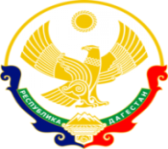 МИНИСТЕРСТВО ОБРАЗОВАНИЯ И НАУКИ РЕСПУБЛИКИ ДАГЕСТАНМКОУ «Бугленская СОШ имени Ш.И.Шихсаидова»Россия, республика Дагестан, 368210, Буйнакский район село Буглен, ул. Спортивная 6,  e-mail :buglen_school@mail.ru    ОГРН:1030500714793 ИНН:0507009667                                                                                                                                                                              Утвержден:                                                                                                                                                                   директором МКОУ                                                                                                                                                                       «Бугленская СОШ.                                                                                                                                                             им. Ш.И.ШИХСАИДОВА»                                                                                                                                                                                                                                                   ________ Джаватовой А                                                                                                                                                                  зам. директора по в/р                                                                                                                                                        ________Джахбаровой Д.Г.                                                                                                                                                                  «__»______2019ГОД._                                                                                                   План по реализации республиканской целевой программы «Повышение правовой культуры населения Республики Дагестан»                        МКОУ «Бугленская СОШ им. Ш.И.Шихсаидова». 20..04.19г- В МКОУ «Бугленская  СОШ. имени Ш.И.Шихсаидова»  заместитель директора по ВР Джахбарова Д.Г.И психолог  Залимханова  Д.Р и логопед  Муратбекова М. социальный педогог Хасаева У.А. провели  родительский всеобуч «Ребенок в мире прав».  1.04.19.г  в МКОУ «Бугленская СОШ.имни Ш.И.Шихсаидова» акция  «Мы имеем право на жизнь».                   17. 09 19год МБОУ «Бугленская СОШ. имени  Ш. И. Шихсаидова», внеурочное занятие во 2 «а» классе  «Дети имеют право!».            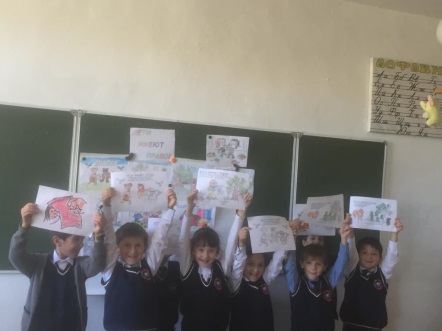    24.09.19 В МБОУ «Бугленская СОШ.имени Ш.И.Шихсаидова» ПРОШЛО ОТКРЫТИЕ ЦЕНТРА «ТОЧКА РОСТА» 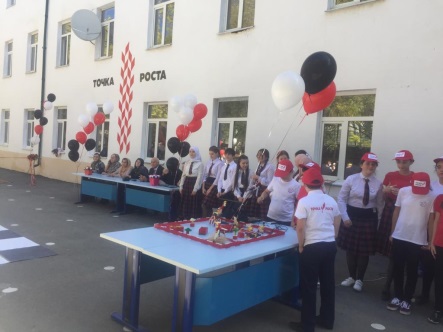 21.. 09.19.г. В МБОУ "Бугленская  СОШ. имени Ш. И. Шихсаидова"  внеурочное занятие во3 «а» классе  « Мы рисуем свои права» .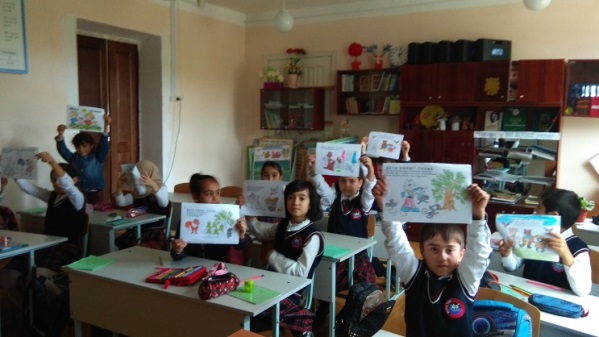 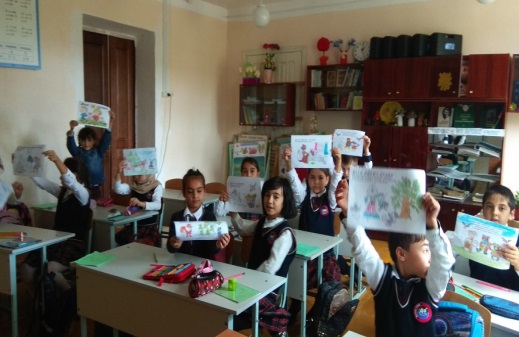                    Заместитель по ВР ___________________________Джахбарова Д.Г.№Проводимые мероприятия.Класс.Кол.-во.Дата.Ответственные.Гости.1КЛАССНЫЕ ЧАСЫ ПО ПРАВОВОМУ ВОСПИТАНИЮ.1-10247В. ТЕЧ МЕСЯЦАКл.рук..Родители.2Открытие Точки роста.1-1127024.09.19Администрация школы.Родители. 3Радиолинейка: «Я ребенок. Я имею право»1-1126021.09.19.Совет лидеров.Родители.4Показ фильма «Права детей от рождения до 18 лет»1-11254В течении месяца.Зам. По ВР.Кл.рук.Психолог.СоцпедагогРодители.5Анкетирование.В течении уч.года.Зам. По ВР.Кл.рук.Психолог.СоцпедагогРодители.